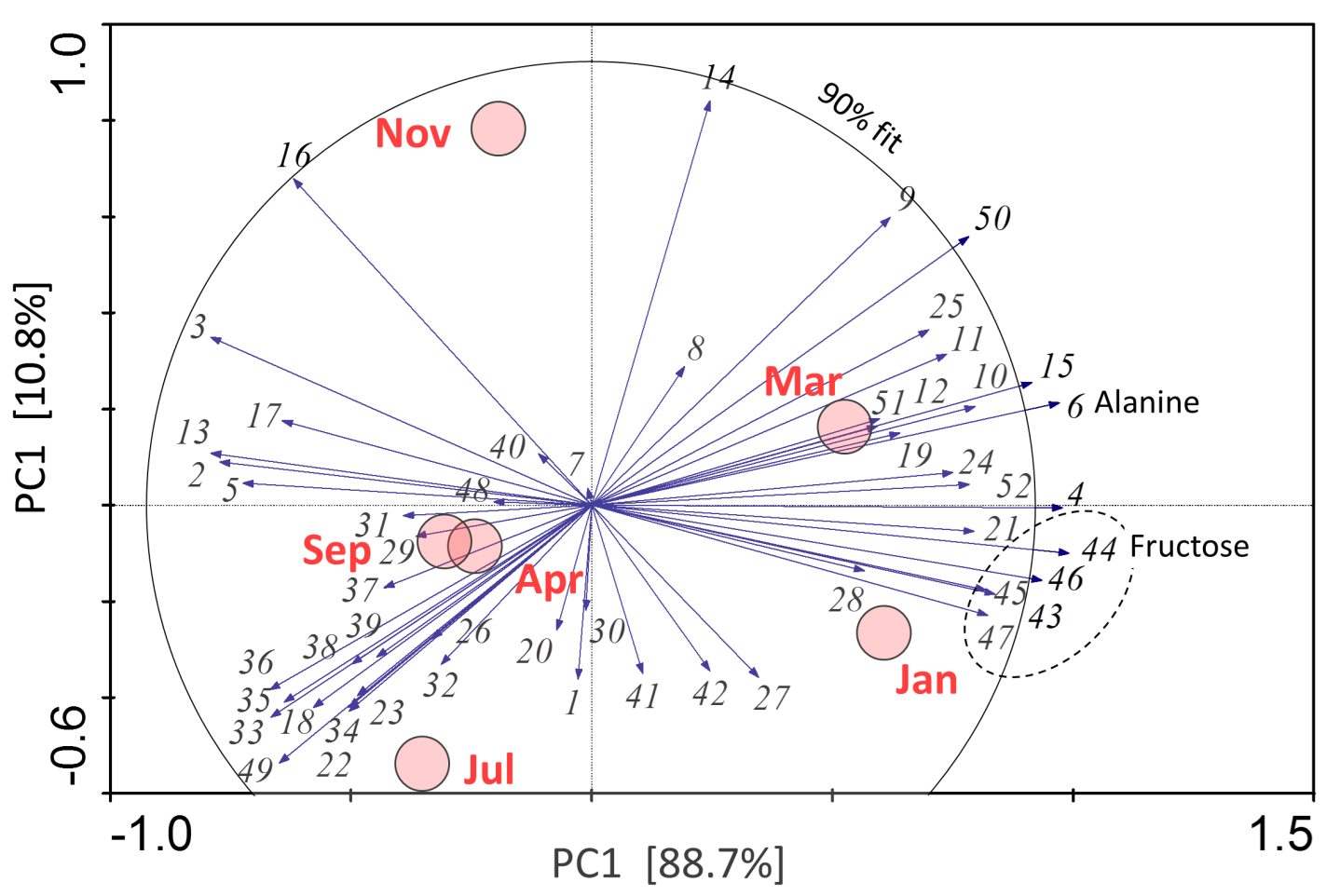 Figure S3: Body wall metabolom. Principal component analysis showing the association between sampling date (red circles) and concentrations of 52 different metabolites (eigenvectors) in the body wall of field-sampled caterpillars of Cydia pomonella during 2010/2011. The numbers of metabolites are decoded in Dataset S1. See Fig. 6 for more explanations.